РЕГИОНАЛЬНАЯ СЛУЖБА ПО ТАРИФАМ И ЦЕНООБРАЗОВАНИЮ ЗАБАЙКАЛЬСКОГО КРАЯПРИКАЗ31 декабря 2019 года                          	                                         № 676 -НПАг. ЧитаО внесении изменения в приложение № 3 к приказу Региональной службы по тарифам и ценообразованию Забайкальского края 
от 15 декабря 2017 года № 581-НПАВ соответствии с Положением о Региональной службе по тарифам и ценообразованию Забайкальского края, утвержденным постановлением Правительства Забайкальского края от 16 мая 2017 года № 196, в связи 
с допущенной технической ошибкой, на основании решения Правления Региональной службы по тарифам и ценообразованию Забайкальского края  п р и к а з ы в а ю:Внести в приложение № 3 к приказу Региональной службы по тарифам и ценообразованию Забайкальского края от 15 декабря 2017 года 
№ 581-НПА «Об утверждении производственных программ и установлении тарифов на питьевую воду (питьевое водоснабжение), техническую воду, транспортировку воды, горячую воду в закрытой системе горячего водоснабжения, водоотведение и транспортировку сточных вод для Федерального государственного бюджетного учреждения «Центральное жилищно-коммунальное управление» Министерства обороны Российской Федерации, осуществляющего на территории Забайкальского края деятельность в сфере холодного водоснабжения, водоотведения и горячего водоснабжения, на 2018-2020 годы» (с учетом изменений, внесенных приказами Региональной службы по тарифам и ценообразованию Забайкальского края от 02 февраля 2018 года № 31-НПА, от 23 марта 
2018 года № 63-НПА, от 13 апреля 2018 года № 71-НПА, от 25 мая 2018 года 
№ 300-НПА, от 10 декабря 2018 года № 597-НПА, от 18 января 2019 года 
№ 7-НПА, от 17 декабря 2019 года № 526-НПА) изменение, изложив строку 8.5 таблицы в новой редакции согласно приложению к настоящему приказу.Настоящий приказ вступает в силу через 10 дней после дня его официального опубликования и распространяет свое действие на правоотношения, возникшие с 01 января 2020 года.Опубликовать настоящий приказ на сайте в информационно-телекоммуникационной сети «Интернет» «Официальный интернет-портал правовой информации исполнительных органов государственной власти Забайкальского края» (http://право.забайкальскийкрай.рф).И.о. руководителя Службы					                  Е.А.МорозоваПРИЛОЖЕНИЕк приказу Региональной службыпо тарифам и ценообразованиюЗабайкальского краяот 31 декабря 2019 года № 676 -НПА_______________________«8.5Сельское поселение «Сохондинское» (станция Гонгота)Централизованное водоснабжениеЦентрализованное водоснабжениеЦентрализованное водоснабжениеЦентрализованное водоснабжениеЦентрализованное водоснабжениеЦентрализованное водоснабжениеЦентрализованное водоснабжение8.5Сельское поселение «Сохондинское» (станция Гонгота)Население (с учетом НДС)**10,2410,6510,8311,1811,1811,668.5Сельское поселение «Сохондинское» (станция Гонгота)Прочие потребители188,54188,54188,54188,54188,54188,54».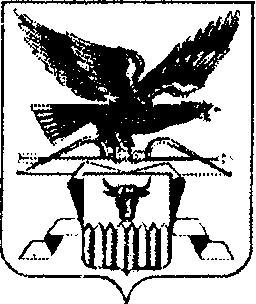 